Ständeordnung im Mittelalter
Dieses Material wurde erstellt von Josephine Zabel und steht unter der Lizenz CC BY SA 4.0. Es geht auf das Material https://segu-geschichte.de/bete-beschuetze-arbeite/ von segu Geschichte zurück.
. 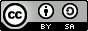 ZeitPhaseSFgeplante Lehreraktivität/ erwartete Schüleraktivitätgeplante Lehreraktivität/ erwartete SchüleraktivitätMaterialien10‘EinstiegPlEAWas siehst du hier? Setze das Bild zusammen. Erstelle einen Screenshot. Schreibe mindestens 3 Fragen an das Bild in dein Heft. SuS setzen das Bild zusammen und erstellen einen Screenshot. Sie formulieren erste Fragen zum Thema Mittelalter allgemein und Ständeordnung im Speziellen.Was siehst du hier? Setze das Bild zusammen. Erstelle einen Screenshot. Schreibe mindestens 3 Fragen an das Bild in dein Heft. SuS setzen das Bild zusammen und erstellen einen Screenshot. Sie formulieren erste Fragen zum Thema Mittelalter allgemein und Ständeordnung im Speziellen.IWBHandys der SuShttps://segu-geschichte.de/bete-beschuetze-arbeite/10‘SicherungPlFragen werden gemeinsam auf Padlet festgehalten.Alle Begriffe sollen auch hier während der Unterrichtseinheit gepostet werden - ein gemeinsames Lexikon entstehtSuchmachinen: Problematisieren, Vor- und Nachteile abwägenEin gemeinschaftliches Erarbeitetes Wiki: Problematisieren! Was passiert, wenn viele an einem Dokument arbeiten, Kindersuchmachine: verweist auf andere Seiten, Sammlung von LinksAllgemeines Wörterbuch: Fachbegriffe nicht immer tiefgründig genug erklärt, für erstes Verständnis passendFachlexikon: schwierige, sehr differenzierte FacherklärungenFragen werden gemeinsam auf Padlet festgehalten.Alle Begriffe sollen auch hier während der Unterrichtseinheit gepostet werden - ein gemeinsames Lexikon entstehtSuchmachinen: Problematisieren, Vor- und Nachteile abwägenEin gemeinschaftliches Erarbeitetes Wiki: Problematisieren! Was passiert, wenn viele an einem Dokument arbeiten, Kindersuchmachine: verweist auf andere Seiten, Sammlung von LinksAllgemeines Wörterbuch: Fachbegriffe nicht immer tiefgründig genug erklärt, für erstes Verständnis passendFachlexikon: schwierige, sehr differenzierte Facherklärungenpadlet (https://de.padlet.com)///zum.pad(https://zumpad.zum.de/)20‘Erarbeitung IEASchülerinnen und Schüler beantworten die Fragen (unterschiedliche Niveaustufen)Schülerinnen und Schüler beantworten die Fragen (unterschiedliche Niveaustufen)ABHefterhttps://segu-geschichte.de/bete-beschuetze-arbeite5‘SicherungLösungen:G1/G2: - drei Personengruppen unterhalb eines Mannes mit heiligen Schein (Jesus), der seine Arme ausbreitet und mit einem Gewand bekleidet istLinke Gruppe Männer mit Gewändern bekleidet, Krone, Herrscherstab (weltliche Herrscher)Rechte Gruppe: Männer mit Bischofstab, Mitra (geistliche Herrscher)Menschen in der unteren Mitte des Bildes: zwei Menschen mit Arbeitsgeräte, einfache Kleidung (Leibeigene/Bauern)G3: mögliche zu klärende Begriffe (Klerus, Leibeigene, Papst       https://www.helles-koepfchen.de/artikel/3334.html (Impressum: Cosmos Media UG Weserstraße 23,10247 Berlin, Update:25.11.2011, Zwecke: Bildung, kommerziell (Werbung)Lösungen:G1/G2: - drei Personengruppen unterhalb eines Mannes mit heiligen Schein (Jesus), der seine Arme ausbreitet und mit einem Gewand bekleidet istLinke Gruppe Männer mit Gewändern bekleidet, Krone, Herrscherstab (weltliche Herrscher)Rechte Gruppe: Männer mit Bischofstab, Mitra (geistliche Herrscher)Menschen in der unteren Mitte des Bildes: zwei Menschen mit Arbeitsgeräte, einfache Kleidung (Leibeigene/Bauern)G3: mögliche zu klärende Begriffe (Klerus, Leibeigene, Papst       https://www.helles-koepfchen.de/artikel/3334.html (Impressum: Cosmos Media UG Weserstraße 23,10247 Berlin, Update:25.11.2011, Zwecke: Bildung, kommerziell (Werbung)20‘ Erarbeitung IIGASuS verfassen ein Interview zwischen den drei Ständen auf zumpad.zum.de, in der jeder Stand seine Ansicht deutlich macht. Dabei sollen jeweils Vorteile wie auch Nachteile der Ständeordnung berücksichtigt werden. Die SuS arbeiten kollaborativ an dem Dokument.mögliche Lösungsansätze der SuS:Vorteile (E-Anforderung): jeder hat einen Platz im Leben, Orientierung, Menschen müssen sich weniger entscheiden, wenig LeistungsdruckNachteile: der Einzelne kann sich nicht über seinen Stand hinaus entwickeln, Machtmissbrauch möglich, starke Einschränkung der Freiheiten (gilt für alle Stände), UnterdrückungSuS verfassen ein Interview zwischen den drei Ständen auf zumpad.zum.de, in der jeder Stand seine Ansicht deutlich macht. Dabei sollen jeweils Vorteile wie auch Nachteile der Ständeordnung berücksichtigt werden. Die SuS arbeiten kollaborativ an dem Dokument.mögliche Lösungsansätze der SuS:Vorteile (E-Anforderung): jeder hat einen Platz im Leben, Orientierung, Menschen müssen sich weniger entscheiden, wenig LeistungsdruckNachteile: der Einzelne kann sich nicht über seinen Stand hinaus entwickeln, Machtmissbrauch möglich, starke Einschränkung der Freiheiten (gilt für alle Stände), Unterdrückungzum.pad(https://zumpad.zum.de/)20‘Präsentation /SicherungPlDie SuS präsentieren ihre Interviews.Die SuS präsentieren ihre Interviews.10‘ReflexionEABeantworten bereits geklärte Begriffe und Fragen auf zumpad.zum.de/padlet.comBeantworten bereits geklärte Begriffe und Fragen auf zumpad.zum.de/padlet.compadlet (https://de.padlet.com)///zum.pad(https://zumpad.zum.de/)Ziele und Kompetenzen:
Die Schülerinnen und Schüler können mindestens die mittelalterliche Ständeordnung erklären, indem sie das Puzzle zusammensetzen, den einzelnen Figuren einen Stand zuordnen und die Vor- und Nachteile der Zugehörigkeit zu einem Stand darstellen;problematisieren im Regelfall aus unterschiedlichen Perspektiven die Ständeordnung;wägen im Idealfall die augenscheinliche Freiheit der heutigen Zeit mit der Unfreiheit der mittelalterlichen Ständeordnung ab.Ziele und Kompetenzen:
Die Schülerinnen und Schüler können mindestens die mittelalterliche Ständeordnung erklären, indem sie das Puzzle zusammensetzen, den einzelnen Figuren einen Stand zuordnen und die Vor- und Nachteile der Zugehörigkeit zu einem Stand darstellen;problematisieren im Regelfall aus unterschiedlichen Perspektiven die Ständeordnung;wägen im Idealfall die augenscheinliche Freiheit der heutigen Zeit mit der Unfreiheit der mittelalterlichen Ständeordnung ab.Ziele und Kompetenzen:
Die Schülerinnen und Schüler können mindestens die mittelalterliche Ständeordnung erklären, indem sie das Puzzle zusammensetzen, den einzelnen Figuren einen Stand zuordnen und die Vor- und Nachteile der Zugehörigkeit zu einem Stand darstellen;problematisieren im Regelfall aus unterschiedlichen Perspektiven die Ständeordnung;wägen im Idealfall die augenscheinliche Freiheit der heutigen Zeit mit der Unfreiheit der mittelalterlichen Ständeordnung ab.Ziele und Kompetenzen:
Die Schülerinnen und Schüler können mindestens die mittelalterliche Ständeordnung erklären, indem sie das Puzzle zusammensetzen, den einzelnen Figuren einen Stand zuordnen und die Vor- und Nachteile der Zugehörigkeit zu einem Stand darstellen;problematisieren im Regelfall aus unterschiedlichen Perspektiven die Ständeordnung;wägen im Idealfall die augenscheinliche Freiheit der heutigen Zeit mit der Unfreiheit der mittelalterlichen Ständeordnung ab.Ziele und Kompetenzen:
Die Schülerinnen und Schüler können mindestens die mittelalterliche Ständeordnung erklären, indem sie das Puzzle zusammensetzen, den einzelnen Figuren einen Stand zuordnen und die Vor- und Nachteile der Zugehörigkeit zu einem Stand darstellen;problematisieren im Regelfall aus unterschiedlichen Perspektiven die Ständeordnung;wägen im Idealfall die augenscheinliche Freiheit der heutigen Zeit mit der Unfreiheit der mittelalterlichen Ständeordnung ab.Ziele und Kompetenzen:
Die Schülerinnen und Schüler können mindestens die mittelalterliche Ständeordnung erklären, indem sie das Puzzle zusammensetzen, den einzelnen Figuren einen Stand zuordnen und die Vor- und Nachteile der Zugehörigkeit zu einem Stand darstellen;problematisieren im Regelfall aus unterschiedlichen Perspektiven die Ständeordnung;wägen im Idealfall die augenscheinliche Freiheit der heutigen Zeit mit der Unfreiheit der mittelalterlichen Ständeordnung ab.